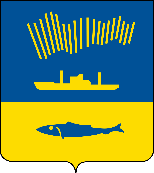 АДМИНИСТРАЦИЯ ГОРОДА МУРМАНСКАП О С Т А Н О В Л Е Н И Е                                                                                                                 №     В соответствии с Федеральными законами от 06.10.2003 № 131-ФЗ «Об общих принципах организации местного самоуправления в Российской Федерации», от 08.11.2007 № 257-ФЗ «Об автомобильных дорогах и о дорожной деятельности в Российской Федерации и о внесении изменений в отдельные законодательные акты Российской Федерации», Уставом муниципального образования город Мурманск п о с т а н о в л я ю: 1. Внести в приложение к постановлению администрации города Мурманска от 16.07.2010 № 1261 «Об утверждении перечня автомобильных дорог общего пользования местного значения муниципального образования город Мурманск» (в ред. постановлений от 04.02.2011 № 137, от 11.02.2011                  № 180, от 05.10.2012 № 2379, от 01.04.2014 № 896, от 01.06.2015 № 1419,                           от 18.12.2015 № 3535, от 04.07.2016 № 1976, от 29.12.2016 № 4007, от 21.12.2018 № 4453, от 04.07.2019 № 2245, от ) следующие изменения:1.1. В графе «Протяженность, км» строки 50 таблицы «Перечень автомобильных дорог общего пользования местного значения муниципального образования город Мурманск» число «0,62» заменить числом «0,83».1.2. Строку 128 таблицы «Перечень автомобильных дорог общего пользования местного значения муниципального образования город Мурманск»изложить в следующей редакции:1.3. Дополнить таблицу «Перечень автомобильных дорог общего пользования местного значения муниципального образования город Мурманск» новыми строками 289, 290, 291, 292 следующего содержания:1.4. В строке «Итого» таблицы «Перечень автомобильных дорог общего пользования местного значения муниципального образования город Мурманск» число «176,12» заменить числом «177,82».2. Отделу информационно-технического обеспечения и защиты информации администрации города Мурманска (Кузьмин А.Н.) разместить настоящее постановление на официальном сайте администрации города Мурманска в сети Интернет.3. Редакции газеты «Вечерний Мурманск» (Хабаров В.А.) опубликовать настоящее постановление.4. Настоящее постановление вступает в силу со дня официального опубликования.5. Контроль за выполнением настоящего постановления возложить на заместителя главы администрации города Мурманска – председателя комитета по развитию городского хозяйства Кольцова Э.С. Глава администрациигорода Мурманска                                                                                      Е.В. Никора128Проезд от ул. Баумана до д. 25 по ул. Фадеев Ручей47 401 369 ОП МГ 401-1280,36ЕУлицы в жилой застройке второстепенные, проезды основные, велосипедные дорожки289Проезд от просп. Кольского до д. 16 по пр. Михаила Бабикова47 401 369 ОП МГ 401-2890,93ЕУлицы в жилой застройке второстепенные, проезды основные, велосипедные дорожки290Проезд от ул. Полярные Зори до д. 36 по ул. Полярные Зори47 401 367 ОП МГ 401-2900,07ЕУлицы в жилой застройке второстепенные, проезды основные, велосипедные дорожки291Проезд в районе д. 15 поул. Привокзальной47 401 364 ОП МГ 401-2910,03ЕУлицы в жилой застройке второстепенные, проезды основные, велосипедные дорожки292Проезд к д. 1, 13 по Верхне-Ростинскому шоссе47 401 364 ОП МГ 401-2920,16ЕУлицы в жилой застройке второстепенные, проезды основные, велосипедные дорожки